谦谦有礼，婉婉有仪｜长春大学第二届政务礼仪大赛决赛圆满结束(竞赛现场图片)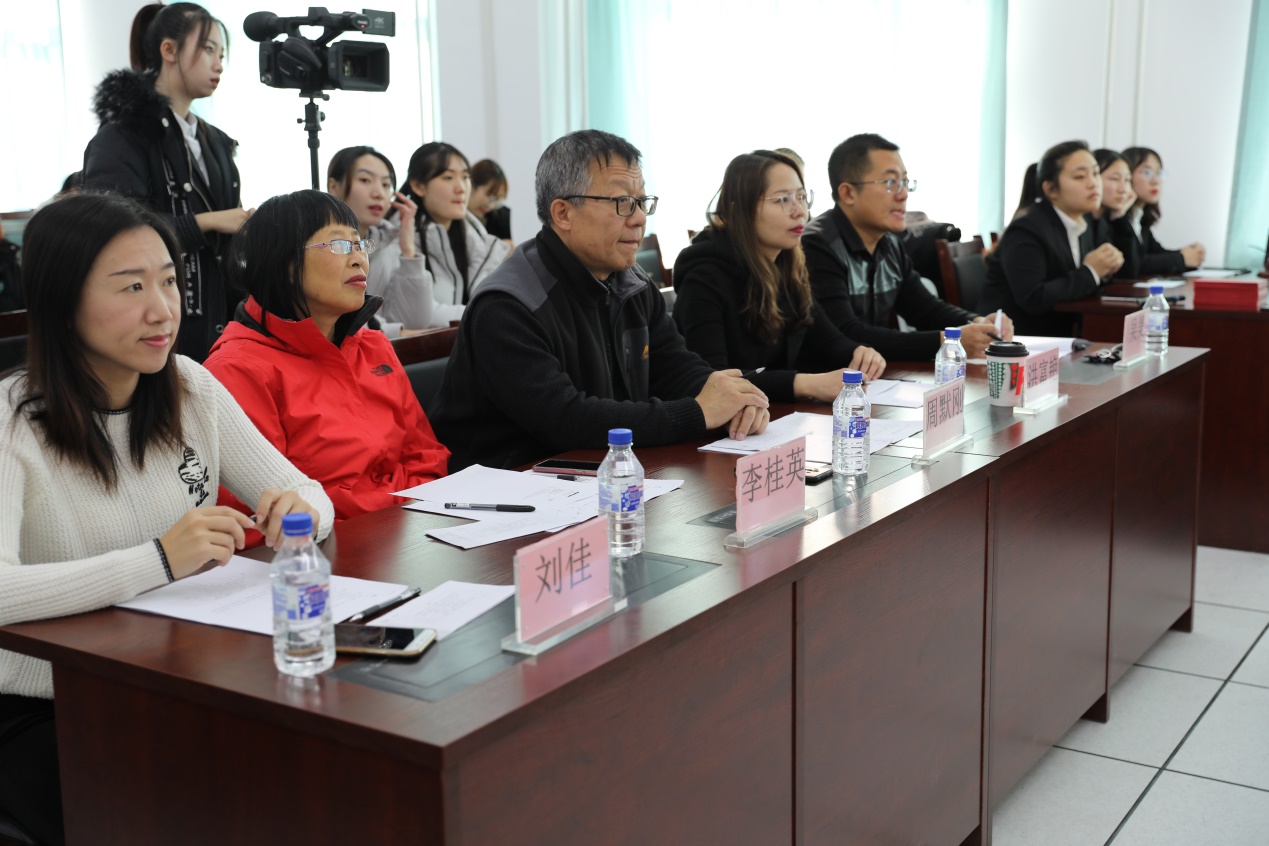 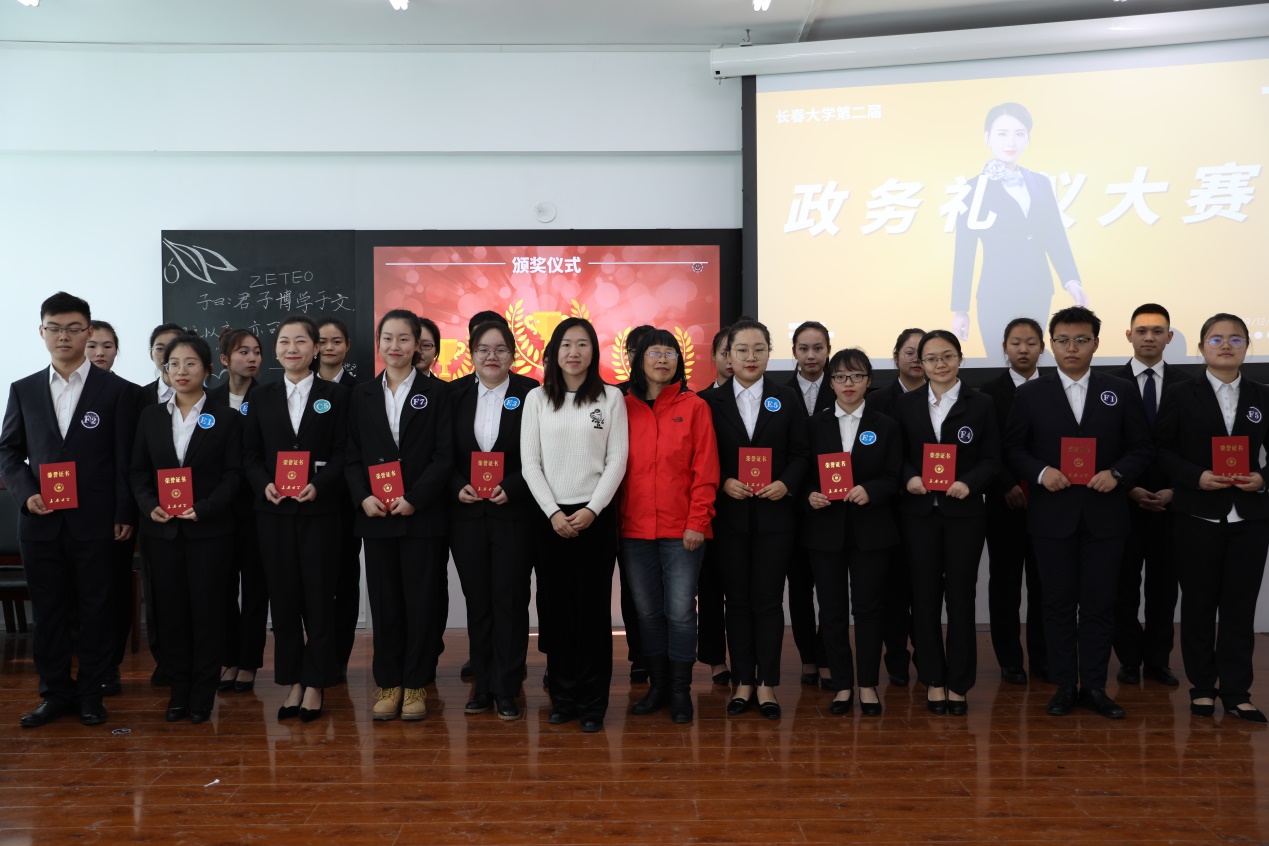 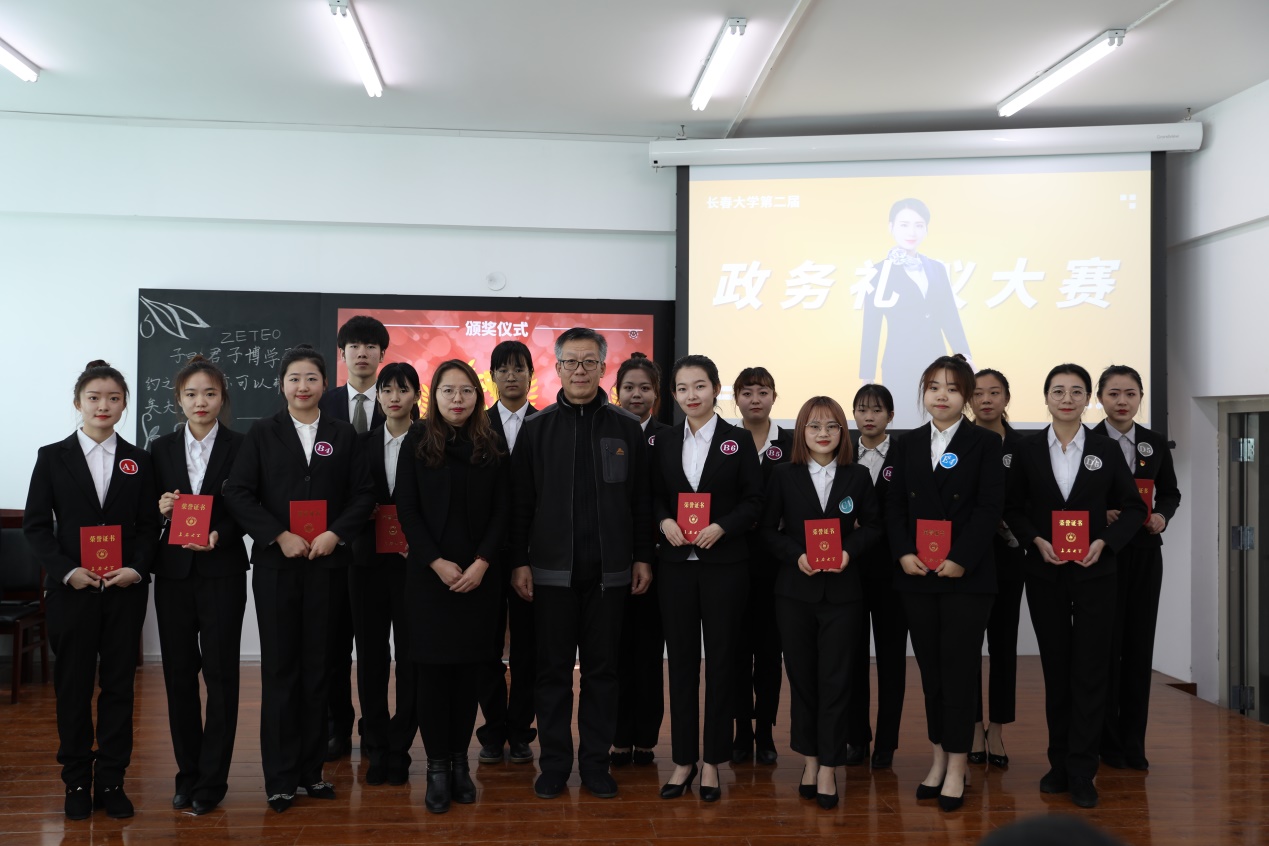 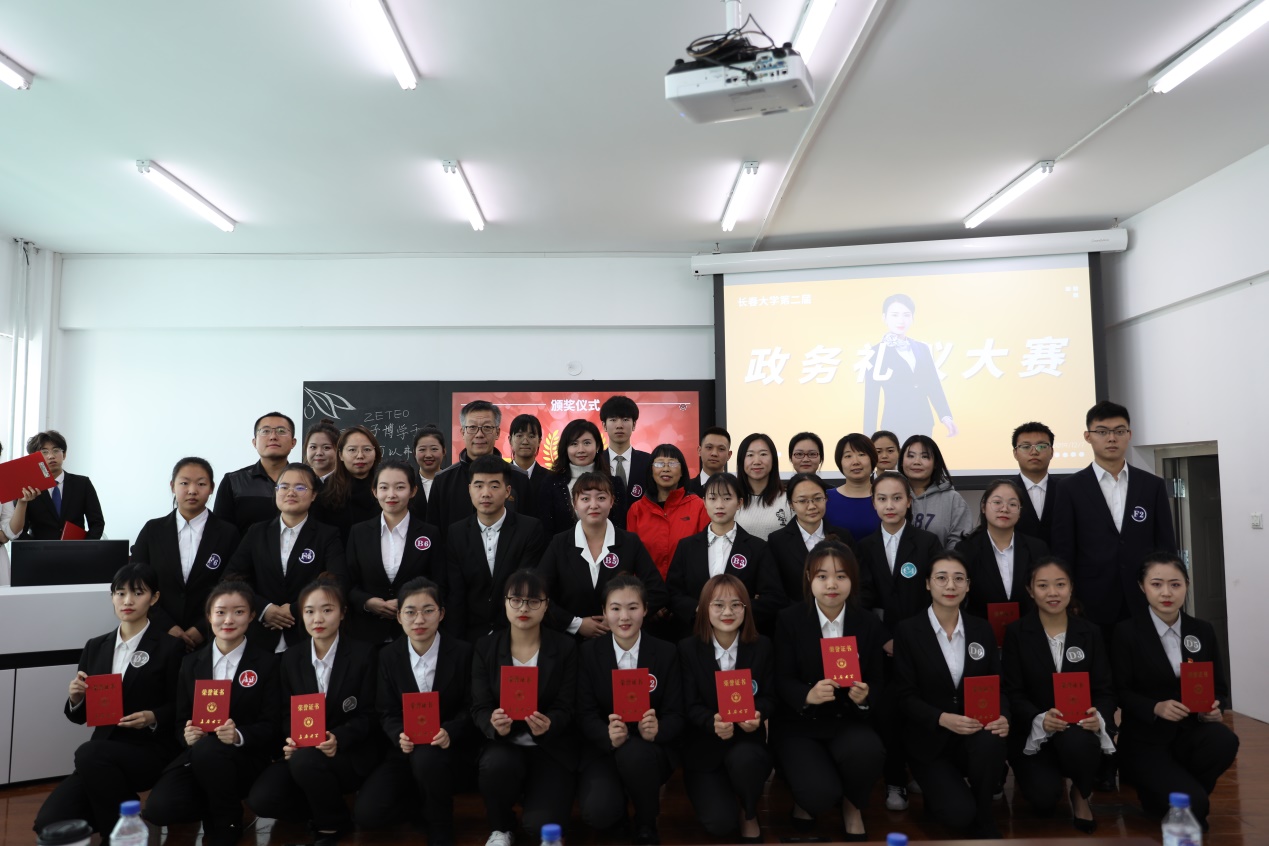 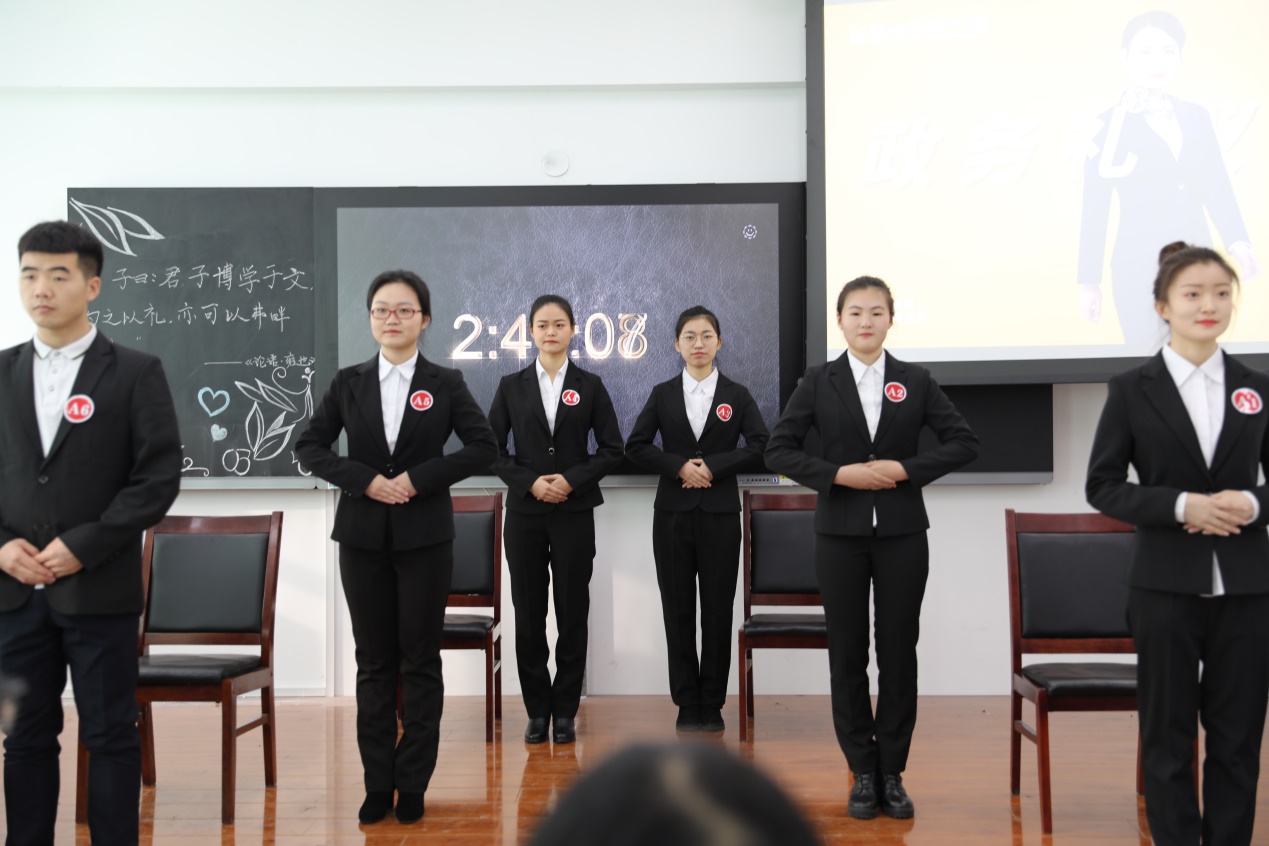 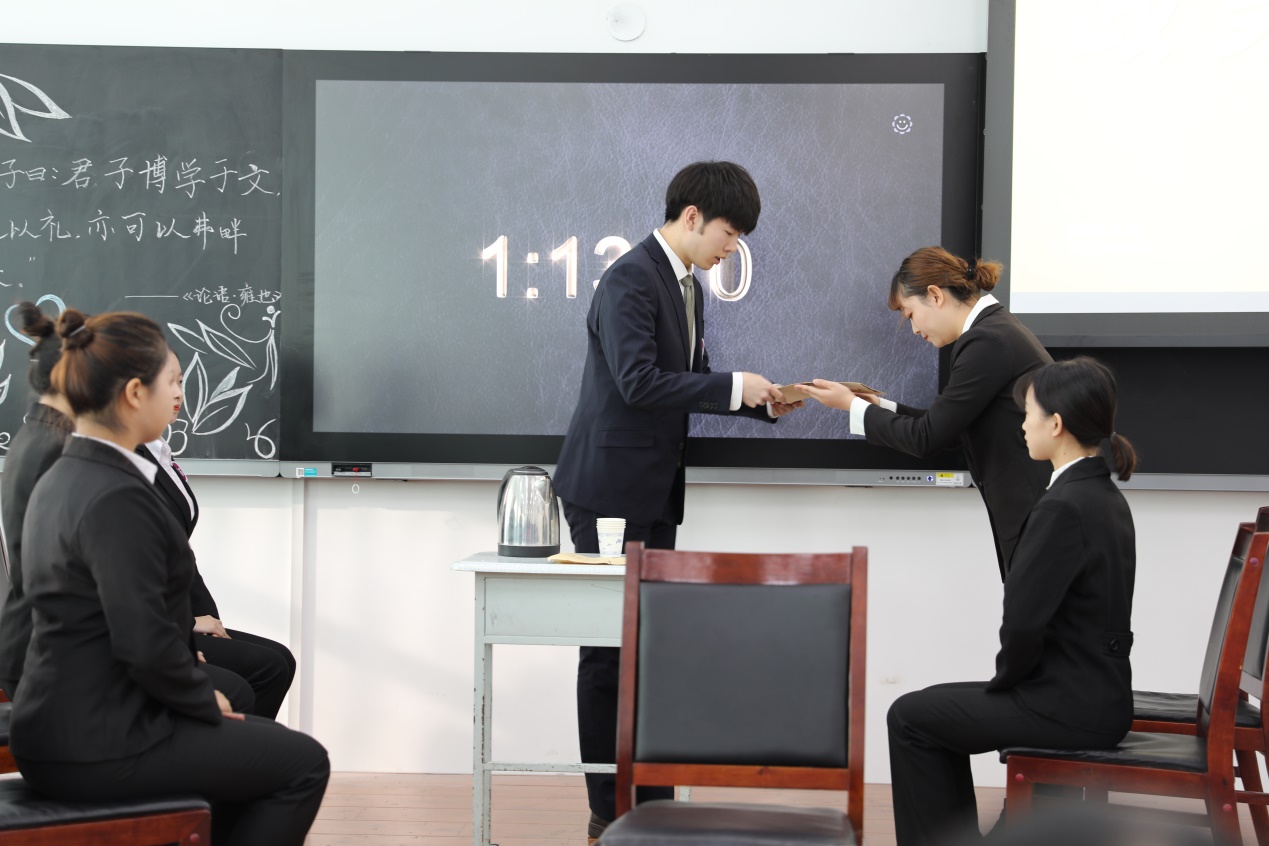 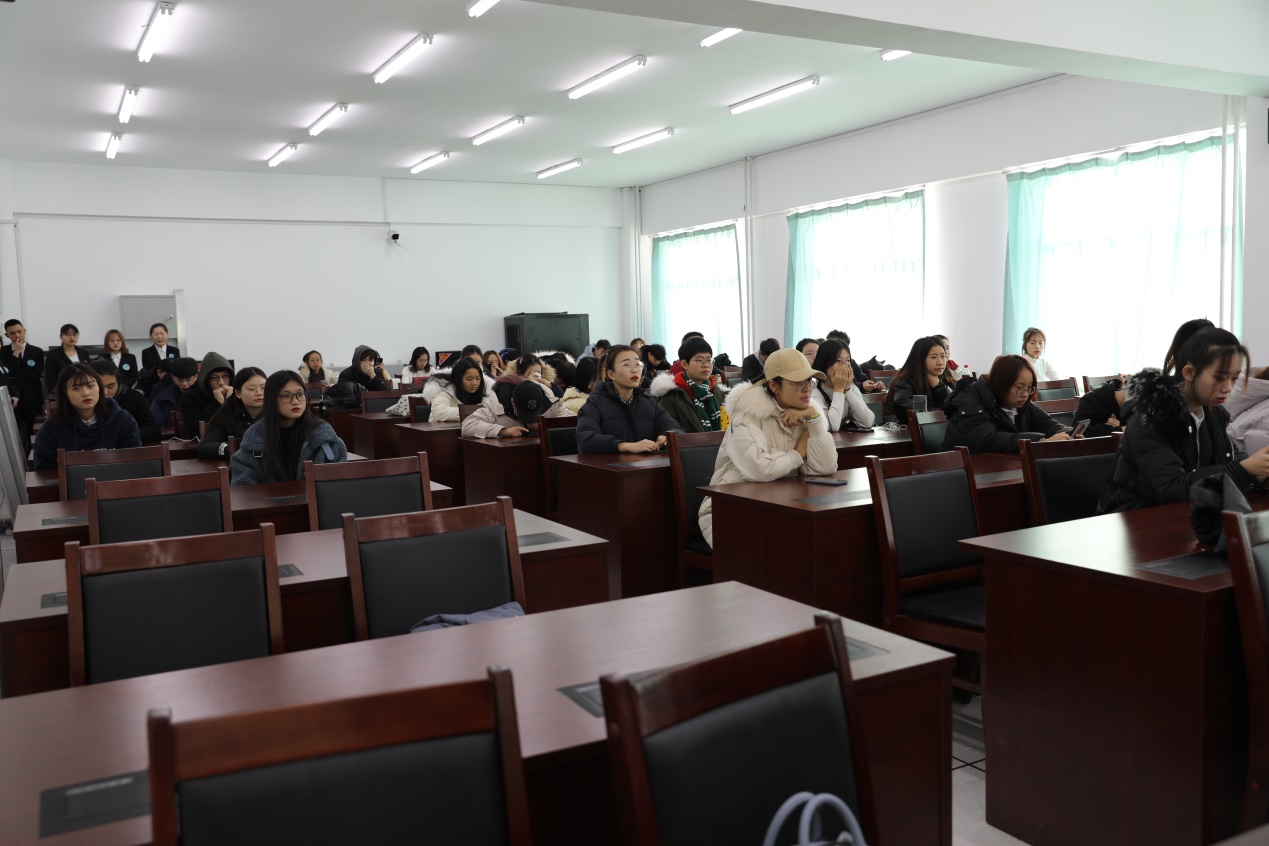 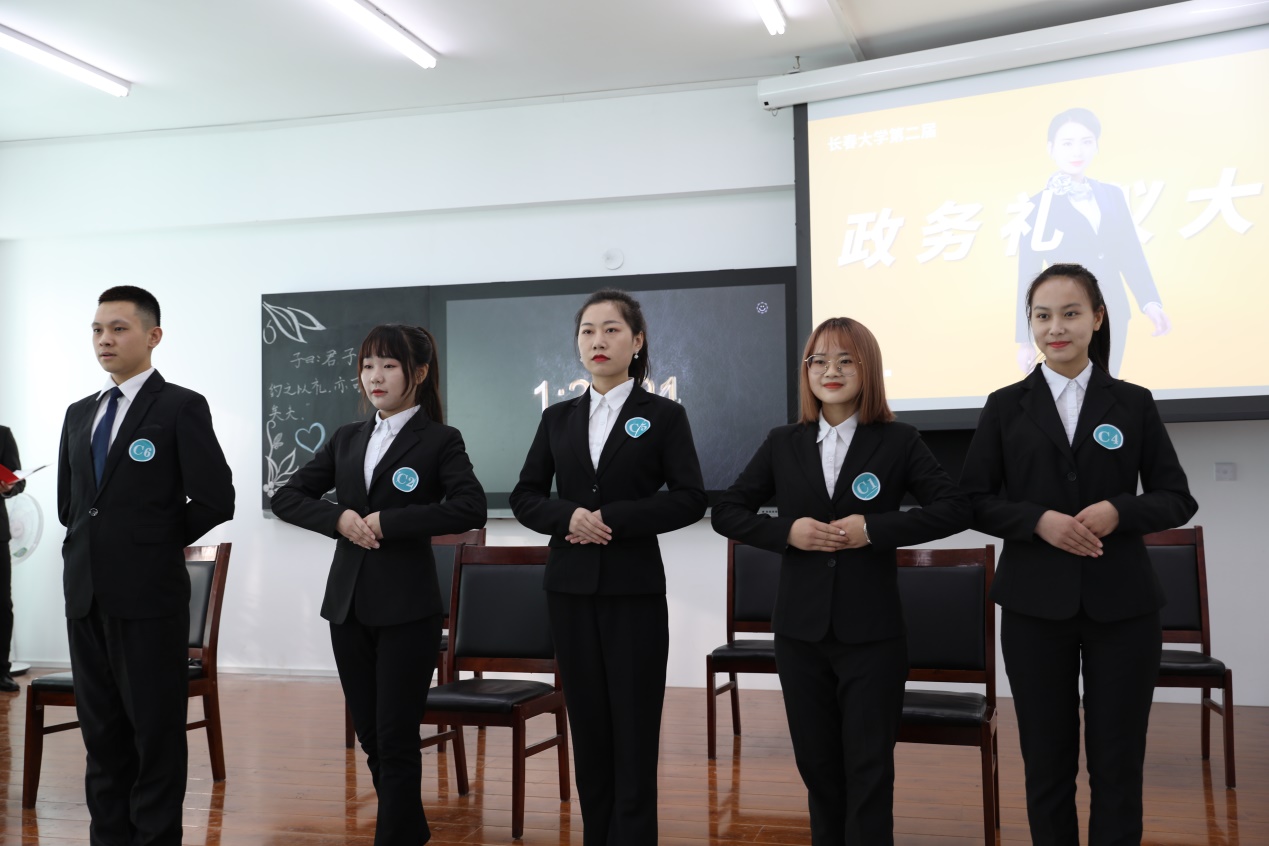 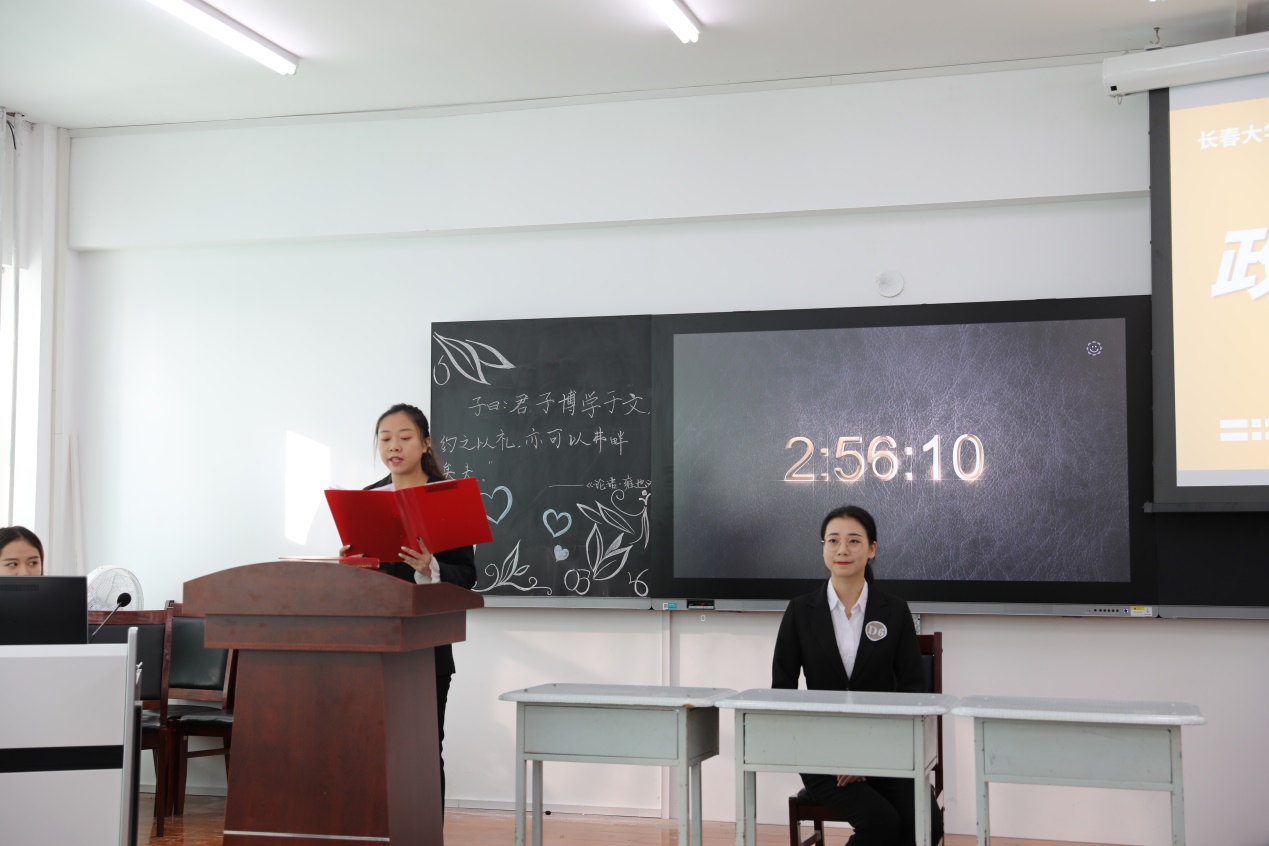 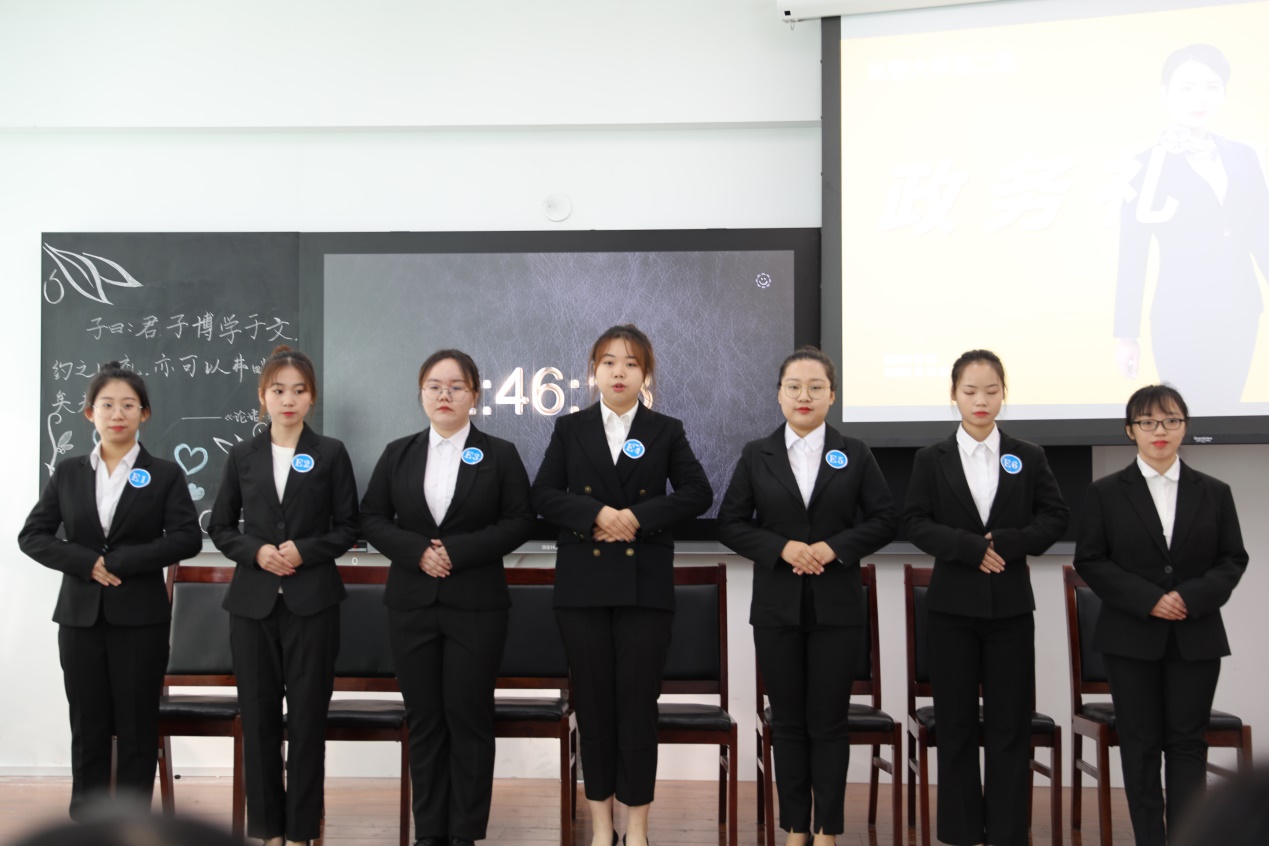 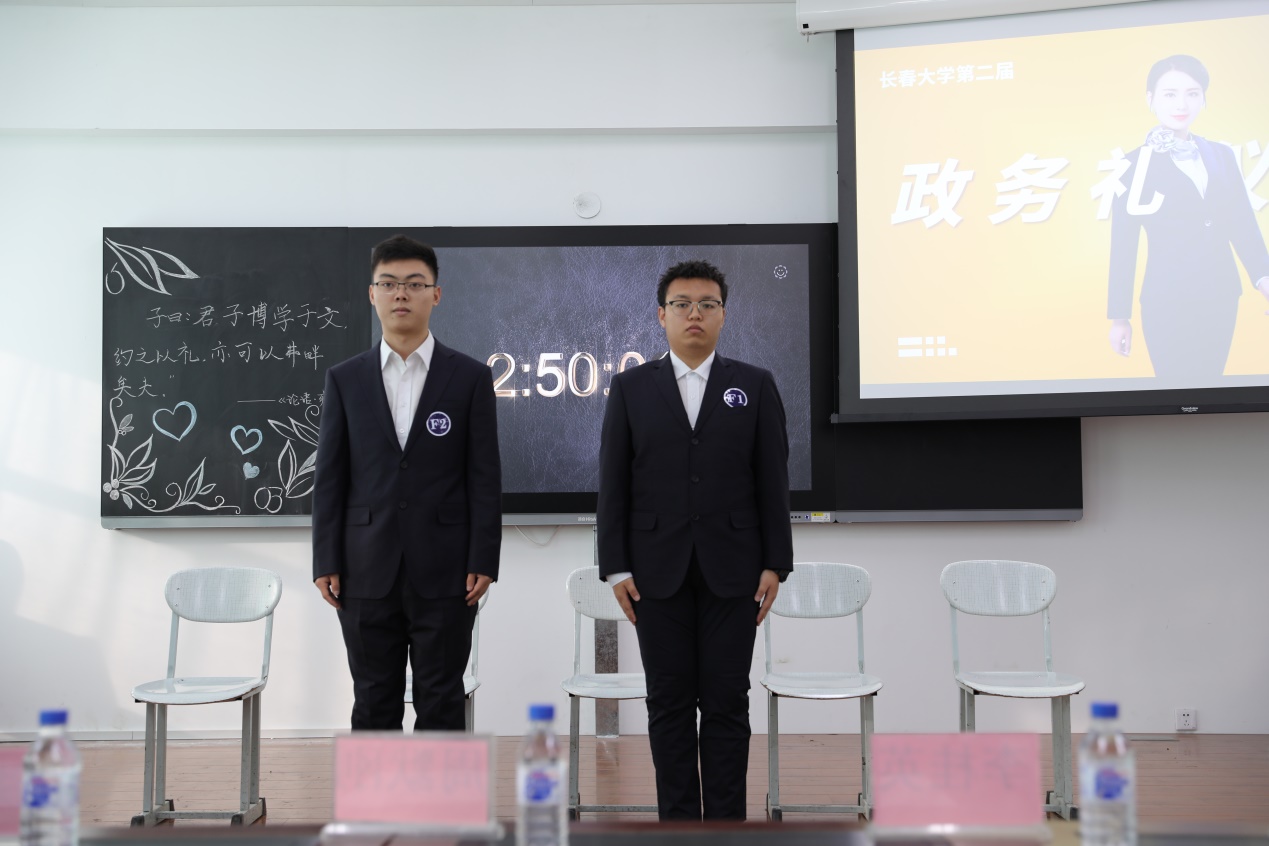 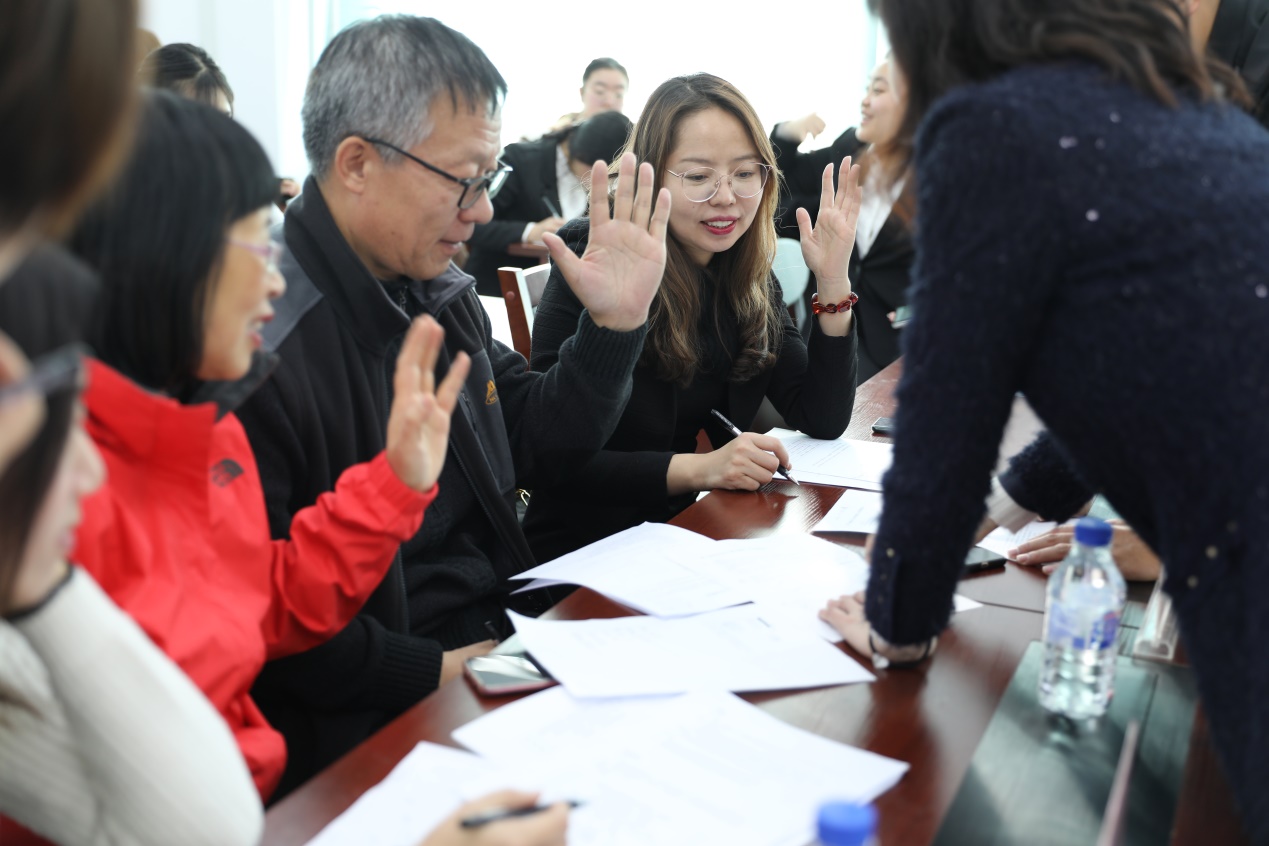 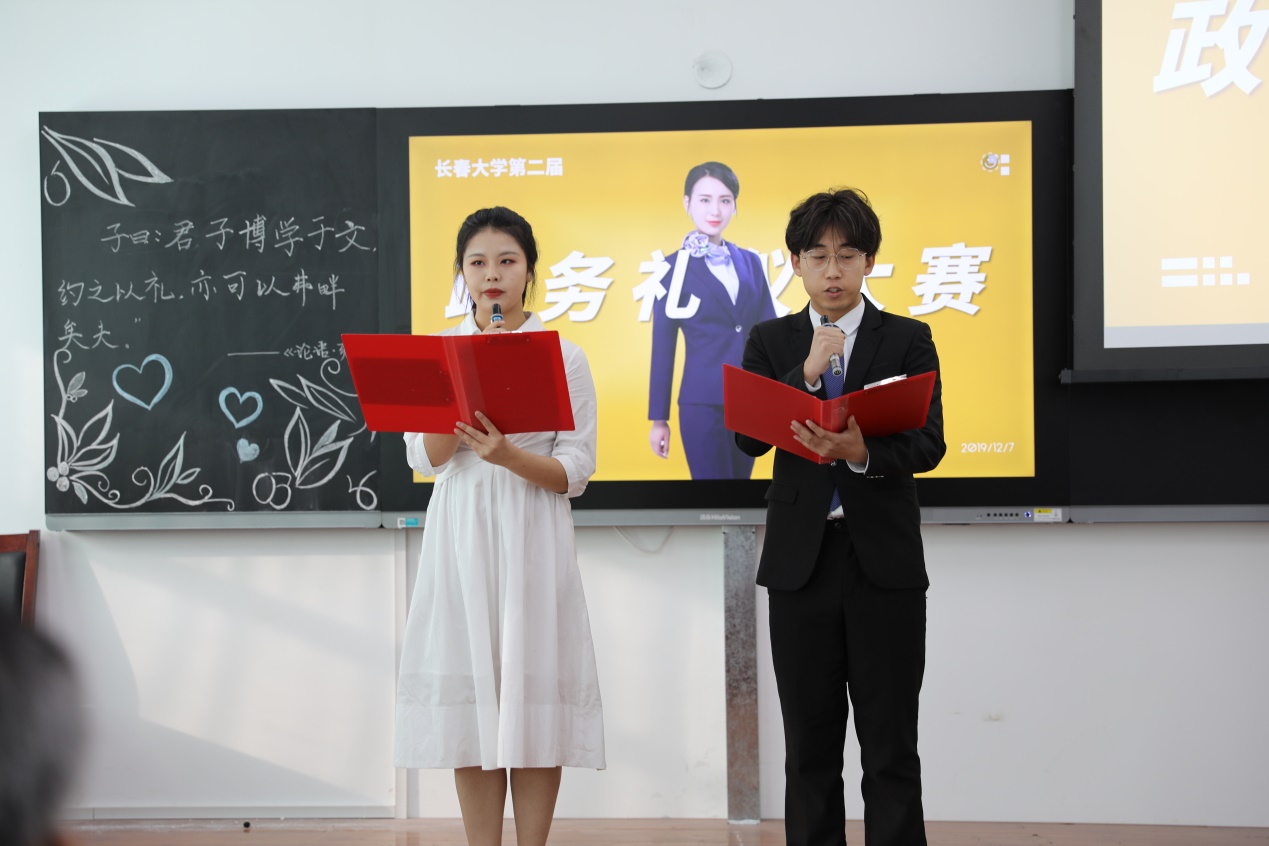 